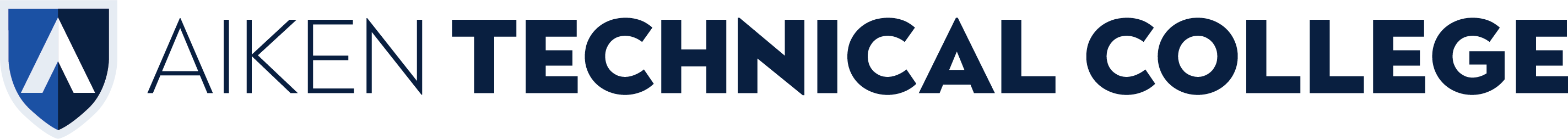 Amendment #12023-2024-003Flooring InstallationIs there a cost estimate or budget? NoIs there a start date for the project to begin? Is there an end date as well? Yes, we need installation to be completed between Nov. 1 and Dec. 8th. The solicitation sates that the MONDO is 2” is that correct? No, the correct measurement is 3mm. Is there an estimated square footage for the project? Yes, the estimated square footage is 16,000 square feet. Please note this is an estimate only and every bidder is expected to take their own measurements. Is there a design for the MONDO flooring to allow for overage measurements? No, MONDO does the cut in house and while they will provide a take off reference, they do not require you purchase a “whole role” to meet the design requirements. DESCRIPTION: Flooring InstallationUSING GOVERNMENTAL UNIT: Aiken Technical CollegeSUBMIT OFFER BY (Opening Date/Time): 10/17/2023 11:00 (See "Deadline for Submission of Offer" provision) QUESTIONS MUST BE RECEIVED BY: 10/10/2023	3:00 (See "Questions from Offerors" provision) NUMBER OF COPIES TO BE SUBMITTED: (1) Digital Copy at- robinsond6@atc.eduCOVER PAGE - ON-LINE ONLY (MAR. 2015)PAGE TWO(Return Page Two with Your Offer)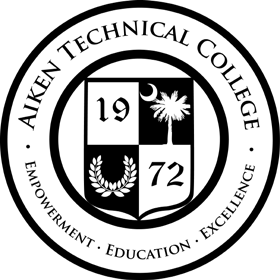 State of South CarolinaInvitation For BidSolicitation: Date Issued: Procurement Officer:Phone: E-Mail Address: Mailing Address:2023-2024-00310/3/2023Dora Robson 803-508-7269robinsond6@atc.edu Aiken Technical College PO Drawer 696Aiken, SC 29802The term “offer” Means Your “Bid” or “Proposal”. Your offer must be submitted in a sealed package. Solicitation Number & Opening Date must appear on package exterior. See “submitting Your Paper Offer or Modification” provision.The term “offer” Means Your “Bid” or “Proposal”. Your offer must be submitted in a sealed package. Solicitation Number & Opening Date must appear on package exterior. See “submitting Your Paper Offer or Modification” provision.SUBMIT YOUR SEALED OFFER TO THE FOLLOWING ADDRESS:SUBMIT YOUR SEALED OFFER TO THE FOLLOWING ADDRESS:MAILING ADDRESS:PO Drawer 696Aiken, SC 29802PHYSICAL ADDRESS:2276 Jefferson Davis Hwy., Graniteville, SC 29829CONFERENCE TYPE: Non-Mandatory Pre - BidDATE & TIME: 10/10/2023 - 10:00 AM(As appropriate, see "Conferences - Pre-Bid/Proposal" & "Site Visit" provisions)LOCATION: 2276 Jefferson Davis Hwy, Graniteville, SC 298291000 Building - LibraryAWARD & AMENDMENTSAward will be posted on 10/18/2023. The award, this solicitation, any amendments, and any related notices will be posted at the following web address: www.atc.edu/Offices/Procurement-ServicesYou must submit a signed copy of this form with Your Offer. By signing, you agree to be bound by the terms of the Solicitation. You agree to hold Your Offer open for a minimum of thirty (30) calendar days after the Opening Date. (See "Signing Your Offer" provision.)You must submit a signed copy of this form with Your Offer. By signing, you agree to be bound by the terms of the Solicitation. You agree to hold Your Offer open for a minimum of thirty (30) calendar days after the Opening Date. (See "Signing Your Offer" provision.)NAME OF OFFEROR(full legal name of business submitting the offer)Any award issued will be issued to, and the contract will be formed with, the entity identified as the Offeror. The entity named as the offeror must be a single and distinct legal entity. Do not use the name of a branch office or a division of a larger entity if the branch or division is not a separate legal entity, i.e., a separate corporation, partnership, sole proprietorship, etc.AUTHORIZED SIGNATURE(Person must be authorized to submit binding offer to contract on behalf of Offeror.)DATE SIGNEDTITLE(business title of person signing above)STATE VENDOR NO.(Register to Obtain S.C. Vendor No. at www.procurement.sc.gov)PRINTED NAME(printed name of person signing above)STATE OF INCORPORATION(If you are a corporation, identify the state of incorporation.)HOME OFFICE ADDRESS (Address for offeror's home office / principal place of business)NOTICE ADDRESS (Address to which all procurement and contract related notices should be sent.) (See "Notice" clause) 	  Area Code - Number - Extension Facsimile 	  E-mail AddressPAYMENT ADDRESS (Address to which payments will be sent.) (See "Payment" clause) 	Payment Address same as Home Office Address 	Payment Address same as Notice Address (check only one)ORDER ADDRESS (Address to which purchase orders will be sent) (See "Purchase Orders and "Contract Documents" clauses) 	Order Address same as Home Office Address 	Order Address same as Notice Address (check only one)ACKNOWLEDGMENT OF AMENDMENTSOfferors acknowledges receipt of amendments by indicating amendment number and its date of issue. (See "Amendments to Solicitation" Provision)ACKNOWLEDGMENT OF AMENDMENTSOfferors acknowledges receipt of amendments by indicating amendment number and its date of issue. (See "Amendments to Solicitation" Provision)ACKNOWLEDGMENT OF AMENDMENTSOfferors acknowledges receipt of amendments by indicating amendment number and its date of issue. (See "Amendments to Solicitation" Provision)ACKNOWLEDGMENT OF AMENDMENTSOfferors acknowledges receipt of amendments by indicating amendment number and its date of issue. (See "Amendments to Solicitation" Provision)ACKNOWLEDGMENT OF AMENDMENTSOfferors acknowledges receipt of amendments by indicating amendment number and its date of issue. (See "Amendments to Solicitation" Provision)ACKNOWLEDGMENT OF AMENDMENTSOfferors acknowledges receipt of amendments by indicating amendment number and its date of issue. (See "Amendments to Solicitation" Provision)ACKNOWLEDGMENT OF AMENDMENTSOfferors acknowledges receipt of amendments by indicating amendment number and its date of issue. (See "Amendments to Solicitation" Provision)ACKNOWLEDGMENT OF AMENDMENTSOfferors acknowledges receipt of amendments by indicating amendment number and its date of issue. (See "Amendments to Solicitation" Provision)Amendment No.Amendment Issue DateAmendment No.Amendment Issue DateAmendment No.Amendment Issue DateAmendment No.Amendment Issue DateDISCOUNT FOR PROMPT PAYMENT(See "Discount for Prompt Payment" clause)10 Calendar Days (%)20 Calendar Days (%)30 Calendar Days (%) 	Calendar Days (%)PREFERENCES - ADDRESS AND PHONE OF IN-STATE OFFICE:Preferences do not apply. See SC Consolidated Procurement Code Reference 11-35-1524 (E) (2) 	In-State Office Address same as Home Office Address 	In-State Office Address same as Notice Address (check only one)PREFERENCES - ADDRESS AND PHONE OF IN-STATE OFFICE:Preferences do not apply. See SC Consolidated Procurement Code Reference 11-35-1524 (E) (2) 	In-State Office Address same as Home Office Address 	In-State Office Address same as Notice Address (check only one)PAGE TWO (SEP 2009)End of PAGE TWO